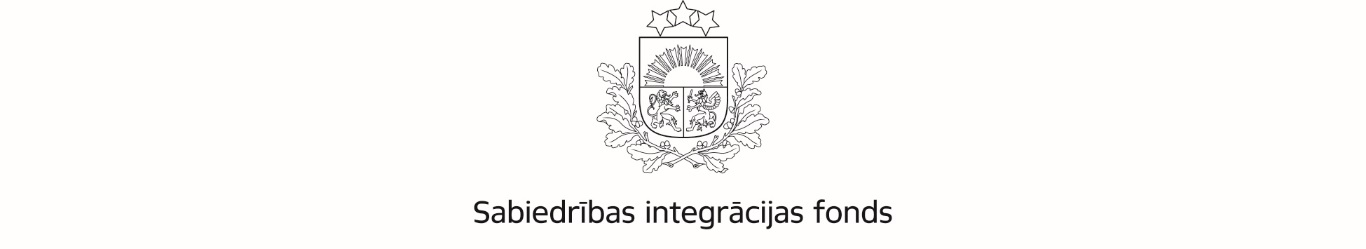 APSTIPRINĀTSar Sabiedrības integrācijas fonda padomes2022.gada 1.aprīļa lēmumu(4.protokols, 5.punkts)APSTIPRINĀTS AR GROZĪJUMIEMar Sabiedrības integrācijas fonda padomes21.04.2022. lēmumu(4.1.protokols, 3.punkts)Latvijas valsts budžeta finansētās programmas„Līdzfinansējuma programma”Atklāta projektu pieteikumu konkursa nolikums2022.gadsIdentifikācijas Nr. 2022.LV/NVO_LIDZFIN/Vispārīgie jautājumiLatvijas valsts budžeta finansētās programmas “Līdzfinansējuma programma” (turpmāk – programma) atklāta projektu pieteikumu konkursa (turpmāk – Konkurss) nolikums nosaka Konkursā iesniegto projektu pieteikumu (turpmāk arī – līdzfinansējuma pieteikums) iesniegšanas, vērtēšanas un finansējuma piešķiršanas kārtību.Programmas mērķis ir veicināt Latvijas biedrību un nodibinājumu (turpmāk – NVO) līdzdalību ārvalstu fondu finansētu projektu, kas vērsti uz saliedētas un pilsoniski aktīvas sabiedrības attīstību, īstenošanā. Konkursu organizē Sabiedrības integrācijas fonds (turpmāk – Fonds).Konkursa nolikums izstrādāts, ņemot vērā Ministru kabineta 2012.gada 29.maija noteikumus Nr.374 “Līdzfinansējuma piešķiršanas, vadības, uzraudzības un kontroles kārtība sabiedrības integrācijas veicināšanai un nevalstiskā sektora attīstības programmu un projektu īstenošanai”.Konkursā līdzfinansējums tiks piešķirts NVO projektiem, kuri atbilst programmas mērķim un tiek īstenoti vismaz vienā no šādām jomām: interešu pārstāvība;pilsoniskā līdzdalība un demokrātija;cilvēktiesības, t.sk. bērnu tiesību aizsardzība;dažādības veicināšana;izglītība;sociālā palīdzība;vardarbības mazināšana;jaunatne;kultūra;migrācijas jautājumi;NVO savstarpējā sadarbība Eiropas Savienības un pasaules līmenī;piederība Eiropas Savienībai.Programmas ietvaros 2022.gadā finansējums tiks piešķirts līdzfinansējuma nodrošināšanai NVO, kuras īsteno ārvalstu fondu finansētus projektus vai iesaistās tajos partnera statusā (turpmāk- līdzfinansējuma saņēmējs).NVO ārvalstu fondu finansētu projektu, kuri uzsākti līdz 2022.gadam vai tiks uzsākti 2022.gadā, īstenošanai nepieciešamo līdzfinansējumu pilnā vai daļējā apmērā Programmas ietvaros plānots piešķirt 2022.gadā plānotajām projekta aktivitātēm.Līdzfinansējumu nav plānots piešķirt projektiem, kuru pamatbudžets tiek finansēts no:Latvijas valsts vai pašvaldību budžetiem, kā arī valsts vai pašvaldību kapitālsabiedrību līdzekļiem;Latvijā reģistrēto publisko vai privāto fondu (nodibinājumu) līdzekļiem (piemēram, Valsts kultūrkapitāla fonds, Fonds, Kopienu iniciatīvu fonds, Borisa un Ināras Teterevu fonds, kopienu fondi u.c.);Latvijai piešķirtajiem Eiropas Savienības politiku instrumentiem (piemēram, Eiropas Sociālais fonds, Eiropas Reģionālās attīstības fonds, Kohēzijas fonds, Eiropas Lauksaimniecības fonds lauku attīstībai, Eiropas Zivsaimniecības fonds, Eiropas Savienības teritoriālās sadarbības programmas, Eiropas Savienības izglītības programmas u.c.);Latvijai piešķirtajiem ārvalstu finanšu palīdzības instrumentiem (piemēram, Eiropas Ekonomikas zonas finanšu instruments un Norvēģijas finanšu instruments).Konkursā tiks atbalstīti projekti, kuros aktivitātes nav saimnieciskas un ir vērstas uz programmas mērķa sasniegšanu, un tiks sniegtas mērķa grupai bez maksas, un projekti, kuru ietvaros, sniedzot finansējumu, tas līdzfinansējuma saņēmējam netiks kvalificēts kā komercdarbības atbalsts.Ja līdzfinansējuma saņēmējs vienlaikus veic gan šajā programmā atbalstāmās darbības, gan saimnieciskās darbības, kurām sniedzot publisko finansējumu būtu jāpiemēro komercdarbības atbalsta kontroles nosacījumi saskaņā ar Komercdarbības atbalsta kontroles likumu, NVO veic šo darbību nodalīšanu. Programmā pieejamais finansējums ir  98 700 EUR, un vienam līdzfinansējuma saņēmējam minimāli pieejamais finansējums ir 2 000 EUR un maksimālais finansējums programmas ietvaros ir 10 000 EUR. Programmas līdzfinansējuma apjoms nedrīkst pārsniegt Līdzfinansējuma saņēmējam projektā nepieciešamo līdzfinansējuma apmēru. Jebkurā gadījumā programmas līdzfinansējuma apjoms nedrīkst pārsniegt 50% no Līdzfinansējuma saņēmēja kopējām attiecināmajām izmaksām projektā.Fonds veiks līdzfinansējuma izmaksu atbalstītajiem līdzfinansējuma saņēmējiem pilnā apmērā vienā maksājumā 10 darbdienu laikā pēc līguma noslēgšanas ar Fondu.Līdzfinansējuma pieteikuma iesniedzējam jābūt noslēgtam līgumam par ārvalstu fondu finansēta projekta īstenošanu uz  līdzfinansējuma pieteikuma iesniegšanas brīdi.Līdzfinansējuma pieteikuma iesniedzējs Konkursā var iesniegt vairākus līdzfinansējuma pieteikumus.Programmas izmaksu attiecināmības periods ir no 2022.gada 1.janvāra līdz 2022.gada 31.decembrim.Līdzfinansējuma pieteikuma noformēšanas un iesniegšanas kārtībaLai piedalītos Konkursā, līdzfinansējuma pieteikuma iesniedzējs sagatavo šādus dokumentus:līdzfinansējuma pieteikums saskaņā ar šā nolikuma 1.pielikumu (jāiesniedz Word formātā);līdzfinansējuma budžets saskaņā ar šā nolikuma 2.pielikumu (jāiesniedz Excel formātā);līgums ar vadošo finansētāju;apstiprinātā projekta pieteikums, t.sk. budžets vai, ja līdzfinansējuma pieteikuma iesniedzējs ir partnera statusā, cita dokumentācija, kurā ir norādīta informācija par līdzfinansējuma saņēmēja plānotajām aktivitātēm 2022.gadā un finansējumu 2022.gadā ārvalstu fondu finansētajā projektā, t.sk. atbalsta intensitāti un finansējuma apjomu, ja šāda informācija nav norādīta šā nolikuma 2.1.1.3. punktā minētajā dokumentā;ja projekta līdzfinansējuma pieteikuma iesniedzējs ir partnera statusā, līgums vai vadošā partnera parakstīts apliecinājums par dalību un partnerību ārvalstu fondu finansētā projektā.Līdzfinansējuma pieteikumu paraksta iesniedzēja pārstāvēttiesīgā vai pilnvarotā persona.Līdzfinansējuma pieteikuma iesniedzējs līdzfinansējuma pieteikumu sagatavo latviešu valodā. Ja kāds no līdzfinansējuma pieteikuma dokumentiem ir svešvalodā, tam jāpievieno apliecināts tulkojums latviešu valodā saskaņā ar Ministru kabineta 2000. gada 22. augusta noteikumiem Nr. 291 “Kārtība, kādā apliecināmi dokumentu tulkojumi valsts valodā”. Par dokumentu tulkojuma atbilstību oriģinālam atbild līdzfinansējuma pieteikuma iesniedzējs.Līdzfinansējuma pieteikumu var iesniegt elektroniski vai papīra formā:iesniedzot līdzfinansējuma pieteikumu elektroniski, to noformē atbilstoši Elektronisko dokumentu likumā un Ministru kabineta 2005.gada 28.jūnija noteikumos Nr.473 „Elektronisko dokumentu izstrādāšanas, noformēšanas, glabāšanas un aprites kārtība valsts un pašvaldību iestādēs un kārtība, kādā notiek elektronisko dokumentu aprite starp valsts un pašvaldību iestādēm vai starp šīm iestādēm un fiziskajām un juridiskajām personām” noteiktajām prasībām”. Līdzfinansējuma pieteikumam (tajā skaitā līdzfinansējuma pieteikuma veidlapai un pielikumiem) jābūt parakstītam ar drošu elektronisko parakstu.iesniedzot līdzfinansējuma pieteikumu papīra formā, to iesniedz vienā oriģināleksemplārā, ko noformē atbilstoši Ministru kabineta 2018.gada 4.septembra noteikumiem Nr.558 „Dokumentu izstrādāšanas un noformēšanas kārtība”. Līdzfinansējuma pieteikuma oriģinālam (tajā skaitā līdzfinansējuma pieteikuma veidlapai un tās pielikumiem) jābūt cauršūtam (caurauklotam), un parakstītam, parakstam atšifrētam un lapām sanumurētām, kā arī jānorāda lappušu skaits un caurauklošanas datums. Līdzfinansējuma pieteikuma elektronisko versiju līdzfinansējuma iesniedzējs nosūta līdz 2.5.punktā noteiktā termiņa beigām uz Fonda e-pasta adresi nvofonds@sif.gov.lv, e-pasta temata ailē norādot līdzfinansējuma pieteikuma iesniedzēja nosaukumu. Līdzfinansējuma pieteikuma iesniedzējs nodrošina pieteikuma elektroniskās versijas atbilstību papīra formā iesniegtajam oriģinālam.Līdzfinansējuma pieteikumu elektroniski iesniedz laika periodā no 2022.gada 1.aprīļa līdz 2022.gada 30.septembrim plkst.17:00, nosūtot uz Fonda e-pasta adresi nvofonds@sif.gov.lv, e-pasta temata ailē norādot līdzfinansējuma pieteikuma iesniedzēja nosaukumu. Par iesniegšanas termiņu tiek uzskatīts laiks, kad projekta pieteikums reģistrēts fonda elektronisko sūtījumu sistēmā. Pēc līdzfinansējuma pieteikuma iesniegšanas līdzfinansējuma iesniedzējs saņems automātisku sistēmas paziņojumu par e-pasta saņemšanu.Līdzfinansējuma pieteikumu papīra formā iesniedz laika periodā no 2022.gada 1.aprīļa līdz 2022.gada 30.septembrim plkst. 17:00, nogādājot to Fondā (Raiņa bulvārī 15, Rīgā, LV-1050) personīgi, ar kurjeru vai nosūtot pa pastu. Pasta sūtījums līdzfinansējuma pieteikuma iesniedzējam jānogādā Fondā līdz norādītā līdzfinansējuma pieteikumu iesniegšanas termiņa beigām. Par iesniegšanas brīdi tiek uzskatīts tā saņemšanas datums Fondā.Fonds ir tiesīgs pārtraukt līdzfinansējuma pieteikumu pieņemšanu, ja programmā plānotie līdzekļi ir piešķirti pirms 2022.gada 30.septembra. Šādā gadījumā Fonda tīmekļvietnē tiks publicēts attiecīgs paziņojums.Līdzfinansējuma pieteikumu, kas saņemts pēc 2022.gada 30.septembra plkst. 17:00, Fonds neizskata un par to informē līdzfinansējuma pieteikuma iesniedzēju.Prasības līdzfinansējuma pieteikuma iesniedzējamLīdzfinansējuma izmaksu attiecināmības nosacījumiLīdzfinansējuma izmaksas ir attiecināmas, ja tās atbilst šādiem nosacījumiem:ir paredzētas ārvalstu fondu finansētajā projektā un ir paredzētas apstiprinātajā līdzfinansējuma pieteikumā aktivitāšu veikšanai, kā arī ir veiktas, ievērojot drošas finanšu vadības principus, tai skaitā ievērojot izmaksu lietderības, ekonomiskuma un efektivitātes principus; ir radušās vai radīsies 2022.gadā projekta īstenošanas laikā, kas noteikts projekta īstenošanas līgumā, ir faktiski veiktas, tās ir reāli apmaksājis projekta īstenotājs ne vēlāk kā līdz noslēguma pārskata apstiprināšanai;ir uzskaitītas projekta īstenotāja grāmatvedības uzskaitē, ir identificējamas, nodalītas no pārējām izmaksām un pārbaudāmas, un tās apliecina attiecīgu attaisnojuma dokumentu oriģināli.Neattiecināmās izmaksas:izmaksas, par kurām nav izdevumus pamatojoši un maksājumus apliecinoši dokumenti;jebkādas skaidrā naudā veiktām izmaksas;izmaksas, kas jau tiek finansētas no citiem finanšu avotiem;līdzfinansējuma pieteikuma sagatavošanas izmaksas;personālam izmaksātas prēmijas un dāvanas vai jebkurš cits gūtais labums, apmaksāti ikdienas ceļa izdevumi no mājām uz darbu u.tml.; aizdevuma pamatsummas un procentu maksājumi vai citu saistību segšanas izmaksas;debeta procentu maksājumi par finanšu darījumiem;naudas sodi, līgumsodi, nokavējuma procenti un tiesvedību izdevumi;zemes un nekustamā īpašuma iegādes izmaksas;būvniecības un telpu remonta izmaksas;biedru nauda (izņemot dalības maksas);citas izmaksas, kas neatbilst Konkursa nolikuma nosacījumiem.Pievienotās vērtības nodoklis (turpmāk – PVN) ir attiecināmās izmaksas, ja tas nav atgūstams no valsts budžeta atbilstoši attiecīgajiem normatīvajiem aktiem par PVN. Ja projekta īstenotājs nav reģistrēts VID PVN maksātāju reģistrā, tas budžeta izmaksas plāno ar PVN. Savukārt, ja projekta iesniedzējs ir reģistrēts VID kā PVN maksātājs, PVN būs attiecināmās izmaksas tikai tad, ja projekta ietvaros netiks veikti ar PVN apliekami darījumi vai citi darījumi, uz kuriem attiecināms Pievienotās vērtības nodokļa likums. Projekta īstenotājam kopā ar projekta noslēguma pārskatu būs jāiesniedz organizācijas atbildīgās amatpersonas parakstīts apliecinājums, ka pārskatā iekļautā PVN summa nav atskaitīta kā priekšnodoklis Pievienotās vērtības nodokļa likuma XI nodaļā noteiktajā kārtībā.Līdzfinansējuma pieteikumu vērtēšanas kārtība un kritērijiLīdzfinansējuma pieteikumus vērtē programmas Konkursa vērtēšanas komisija (turpmāk – Komisija) saskaņā ar vērtēšanas Komisijas nolikumu. Komisijas sastāvā ir pa vienam pārstāvim no Kultūras ministrijas, Tieslietu ministrijas, Labklājības ministrijas un 2 Fonda pārstāvji. Nepieciešamības gadījumā var tikt piesaistīti eksperti, lai gūtu pārliecību, ka līdzfinansējuma pieteikums atbilst programmas mērķim un pieteikumā minētais projekts tiek īstenots vismaz vienā no 1.5.punktā minētajām jomām. Komisijas sastāvu apstiprina Fonda padome. Komisija darbojas saskaņā ar Fonda padomes apstiprinātu vērtēšanas komisijas nolikumu.Līdzfinansējuma pieteikumu vērtēšana notiek paralēli pieteikumu iesniegšanai. Līdzfinansējuma pieteikumus, kuri iesniegti tekošajā mēnesī un līdz tekošā mēneša pēdējās darba dienas plkst.17.00 (saskaņā ar nolikuma 2.5., 2.6. un 2.8.punktu), vērtēšanu Komisija var uzsākt nākamā kalendārā mēneša laikā.Līdzfinansējuma pieteikumu administratīvais vērtēšanas kritēriji:līdzfinansējuma pieteikums atbilst nolikuma 2.punktā noteiktajām līdzfinansējuma pieteikuma noformēšanas un iesniegšanas prasībām;Līdzfinansējuma budžeta veidlapa ir korekti un aritmētiski pareizi aizpildīta.Līdzfinansējuma pieteikuma atbilstības vērtēšanas kritēriji:līdzfinansējuma pieteikuma iesniedzējs atbilst nolikuma 3.punktā noteiktajām prasībām;pieprasītā līdzfinansējuma apjoms, pieteikumu skaits vienam iesniedzējam un līdzfinansējuma periods atbilst nolikuma 1.11., 1.13., 1.14. un 1.15.punktā noteiktajam;projekts atbilst programmas mērķim un tiek īstenots vismaz vienā no šā nolikuma 1.5.punktā minētajām jomām;projekts atbilst šā nolikuma 1.9.punktā noteiktajam, un Fonds to izvērtēs atbilstoši kritērijiem, kas ir noteikti Finanšu ministrijas izstrādātajā Valsts atbalsta vadlīniju pielikumā “Kritēriji valsts atbalsta esamības novērtēšanai”;projekts atbilst šā nolikuma 1.8. punktam par projekta pamatbudžeta finansējuma avotiem;Līdzfinansējuma budžetā plānotās izmaksas atbilst šā nolikuma 4.1.1. punkta izmaksu attiecināmības nosacījumam un ir paredzētas ārvalstu fondu finansētajā projektā.Ja līdzfinansējuma pieteikumā tiks konstatētas neatbilstības nolikumā noteiktajam administratīvās vērtēšanas kritērijam vai kādam no 5.5.punktā noteiktajiem atbilstības vērtēšanas kritērijam, Fonds, nosūtot pieprasījumu uz līdzfinansējuma pieteikumā norādīto iesniedzēja elektroniskā pasta adresi, vienu reizi rakstiski pieprasa līdzfinansējuma pieteikuma iesniedzējam 5 (piecu) darbdienu laikā no attiecīga Fonda pieprasījuma saņemšanas dienas iesniegt papildu informāciju. Ja līdzfinansējuma pieteikums neatbildīs kādam no atbilstības vērtēšanas kritērijiem, tas tiks noraidīts.Programmā līdzfinansējums tiek piešķirts līdzfinansējuma pieteikumu iesniegšanas secībā. Ja iesniegti vairāki līdzfinansējuma pieteikumi un to pieprasītais finansējums pārsniedz pieejamo programmas finansējumu, priekšroka tiek dota tam līdzfinansējuma pieteikumam, kurš atbilst Konkursa nolikumam un kurš pirmais ir ticis iesniegts salīdzinājumā ar pārējiem pieteikumiem. Ja līdzfinansējuma pieteikums iesniegts neparakstīts, Fonds lūgs līdzfinansējuma pieteikuma iesniedzējam to iesniegt parakstītu saskaņā ar šā nolikuma 5.6. punktu un iesūtītais parakstītais līdzfinansējuma pieteikums tiks rindots atbilstoši saņemšanas datumam, kad tas iesniegts parakstīts.Komisija sagatavo un iesniedz Fonda padomei līdzfinansējuma pieteikumu vērtēšanas ziņojumu, kurā ietverts apstiprināšanai, apstiprināšanai ar nosacījumiem un noraidīšanai ieteikto līdzfinansējuma pieteikumu saraksts.Pamatojoties uz Komisijas iesniegto vērtēšanas ziņojumu, Fonda padome pieņem lēmumu par katra līdzfinansējuma pieteikuma apstiprināšanu, apstiprināšanu ar nosacījumiem vai noraidīšanu.Pieņemto lēmumu 5 (piecu) darbdienu laikā pēc lēmuma pieņemšanas dienas nosūta līdzfinansējuma pieteikuma iesniedzējam uz tā norādīto elektroniskā pasta adresi. Fonda padome pieņem lēmumu par līdzfinansējuma pieteikuma apstiprināšanu ar nosacījumu, ja pieteikumā ir konstatētas kļūdas vai nepilnības. Šādā gadījumā pirms projekta īstenošanas līguma noslēgšanas Fonds lūgs līdzfinansējuma pieteikuma iesniedzējam iesniegt līdzfinansējuma pieteikuma precizējumus, ar kuriem nedrīkst tikt izdarītas tādas izmaiņas līdzfinansējuma pieteikumā, kas būtu varējušas ietekmēt Komisijas veikto līdzfinansējuma pieteikuma vērtējumu. Pieļaujamie precizējumi ir šādi:novērst informācijas pretrunas dažādās līdzfinansējuma pieteikuma sadaļās;precizēt aktivitāšu īstenošanas laika grafiku tik tālu, cik tas atbilst ārvalstu fondu finansētā projekta īstenošanai;precizēt pieprasītā līdzfinansējuma apjomu, ja tajā pieļautas aritmētiskas kļūdas;iesniegt papildu informāciju, ja līdzfinansējuma pieteikumā iekļautā informācija ir nepilnīga, neskaidra vai pretrunīga.Līdzfinansējuma pieteikuma iesniedzējs pieteikuma precizējumus iesniedz lēmumā par līdzfinansējuma pieteikuma apstiprināšanu ar nosacījumu norādītajā termiņā. Fonds 10 (desmit) darbdienu laikā izskata precizēto līdzfinansējuma pieteikumu un sagatavo atzinumu par lēmumā iekļauto nosacījumu izpildi. Atzinumu Fonds nosūta līdzfinansējuma pieteikuma iesniedzējam un, ja tas ir pozitīvs, vienlaikus informē par projekta līdzfinansēšanas līguma slēgšanas uzsākšanu. Ja atzinums ir negatīvs vai līdzfinansējuma pieteikuma iesniedzējs nav nodrošinājis lēmumā iekļauto nosacījumu izpildi noteiktajā termiņā, līdzfinansējuma pieteikums būs uzskatāms par noraidītu.Gadījumā, ja tiks secināts, ka atbalsts no programmas līdzekļiem ir kvalificējams kā nelikumīgs un nesaderīgs komercdarbības atbalsts, līdzfinansējuma saņēmējam ir pienākums Fondam atmaksāt visu projekta ietvaros saņemto publisko finansējumu kopā ar procentiem, kuru likmi publicē Eiropas Komisija saskaņā ar Komisijas 2004. gada 21. aprīļa Regulas (EK) Nr. 794/2004, ar ko īsteno Padomes Regulu (ES) 2015/1589, ar ko nosaka sīki izstrādātus noteikumus Līguma par Eiropas Savienības darbību 108. panta piemērošanai, 10. pantu, tiem pieskaitot 100 bāzes punktus, no dienas, kad publiskais finansējums tika izmaksāts finansējuma saņēmējam, līdz tā atgūšanas dienai, ievērojot Komisijas 2004. gada 21. aprīļa Regulas (EK) Nr. 794/2004, ar ko īsteno Padomes Regulu (ES) 2015/1589, ar ko nosaka sīki izstrādātus noteikumus Līguma par Eiropas Savienības darbību 108.panta piemērošanai, 11.pantā noteikto procentu likmes piemērošanas metodi.Projekta līdzfinansēšanas līguma slēgšanaApstiprināto līdzfinansējuma pieteikumu iesniedzējiem ir jānoslēdz ar Fondu projekta līdzfinansēšanas līgums.Pirms projekta līdzfinansēšanas līguma noslēgšanas apstiprināto līdzfinansējuma pieteikumu iesniedzējiem jāatver projekta konts Valsts kasē. Līdzfinansējuma pieteikuma iesniedzējs var atsaukt līdzfinansējuma pieteikumu jebkurā laikā, kamēr nav noslēgts projekta līdzfinansēšanas līgums. Ja līdzfinansējuma pieteicējs 30 (trīsdesmit) dienu laikā no dienas, kad saņemts lēmums par līdzfinansējuma pieteikuma apstiprināšanu vai šo noteikumu 5.13.punktā minētais atzinums par lēmumā iekļauto nosacījumu izpildi, nenoslēdz projekta līdzfinansēšanas līgumu vai līdz līguma noslēgšanai atsauc līdzfinansējuma pieteikumu, līdzfinansējuma pieteikuma iesniedzējs zaudē tiesības noslēgt projekta līdzfinansēšanas līgumu.Fonds 5 (piecu) darbdienu laikā pēc visu projektu līdzfinansēšanas līgumu noslēgšanas publicē noslēgto līgumu sarakstu tīmekļa vietnē www.sif.gov.lv.Pielikumipielikums “Līdzfinansējuma pieteikuma veidlapa”;pielikums “Līdzfinansējuma pieteikuma budžets”.pielikums “Līdzfinansēšanas līguma projekts”.PrasībaIesniedzamie dokumenti prasības apliecināšanaiLīdzfinansējuma pieteikumu var iesniegt Latvijas Republikā reģistrēta biedrība vai nodibinājums, kas dibinātas un darbojas saskaņā ar Biedrību un nodibinājumu likumu.Aizpildīta līdzfinansējuma pieteikuma veidlapa  atbilstoši nolikuma 1.pielikumam.Fonds informāciju par līdzfinansējuma iesniedzēju pārbaudīs Biedrību un nodibinājumu reģistrā.Šajā Konkursā uz finansējumu nevar pretendēt šādas organizācijas:darba devēju organizācijas un to apvienības;arodbiedrības un to apvienības;reliģiskās organizācijas un to iestādes;politiskās partijas un to apvienības;dzīvokļu apsaimniekošanas biedrības;kuru, ieskaitot to valdi vai personas, kurām atsevišķi vai visām kopā ir ietekme organizācijā (paraksttiesības vai/un lēmuma pieņemšanas tiesības), darbība rada apdraudējumu valsts drošībai, tai skaitā, valsts informatīvās telpas drošībai, sabiedriskajai kārtībai un sabiedrības veselībai, veido un/vai izplata naida runu, dezinformāciju un tml.Aizpildīta līdzfinansējuma pieteikuma veidlapa  atbilstoši nolikuma 1.pielikumam.Fonds informāciju par līdzfinansējuma iesniedzēju pārbaudīs Biedrību un nodibinājumu reģistrā.Līdzfinansējuma pieteikuma iesniedzējs: darbojas ne tikai savās interesēs vai savu biedru komerciālajās, profesionālajās vai politiskajās interesēs, tā mērķis ir darboties plašākas sabiedrības labā, risinot jautājumus, kas saistīti ar atsevišķu iedzīvotāju grupu vai visas sabiedrības labklājību; ir neatkarīgs no publiskās pārvaldes, politiskām partijām, reliģiskām organizācijām, komerciālām organizācijām un to ietekmes (tai skaitā, biedru vidū un pārvaldes institūcijās pēc īpatsvara vai darbības ietekmes uzskaitītās organizācijas vai to oficiālie pārstāvji ir mazākumā).Aizpildītā līdzfinansējuma pieteikuma veidlapas un iesniedzēja apliecinājums pieteikuma veidlapas C sadaļā.Līdzfinansējuma pieteikuma iesniedzējs iesniedz apliecinājumu par biedru/ dibinātāju skaitu, no kura var pārliecināties par īpatsvaru, un pievieno līdzfinansējuma pieteikuma dokumentācijai (C sadaļā).Līdzfinansējuma pieteikuma iesniedzējs neatbilst nevienam no Publisko iepirkumu likuma 42.panta pirmajā daļā minētajiem kandidātu un pretendentu izslēgšanas gadījumiem.Līdzfinansējuma pieteikuma iesniedzēja apliecinājums pieteikuma veidlapas C sadaļā.Fonds veiks Pārbaude Valsts ieņēmumu dienesta (turpmāk – VID) nodokļu parādnieku datu bāzē par to, vai līdzfinansējuma pieteikuma iesniedzējam pieteikumu iesniegšanas termiņa pēdējā dienā vai dienā, kad komisija pieņem lēmumu par līdzfinansējuma pieteikuma virzīšanu apstiprināšanai, nav VID administrēto nodokļu parāda, kas pārsniedz 150,00 EUR.Līdzfinansējuma pieteikuma iesniedzējs par tām pašām projekta attiecināmajām izmaksām, par kurām iesniegts līdzfinansējuma pieteikums, nav saņēmis un nesaņems finansējumu no citiem avotiem.Līdzfinansējuma pieteikuma iesniedzēja apliecinājums pieteikuma veidlapas C sadaļā.Līdzfinansējuma pieteikuma iesniedzējam nav neatbilstoši veiktu izdevumu maksājumu parādu citos projektos, kas tiek finansēti no valsts vai pašvaldību budžeta vai Eiropas Savienības politiku instrumentu un pārējām ārvalstu finanšu palīdzības programmām.Līdzfinansējuma pieteikuma iesniedzēja apliecinājums pieteikuma veidlapas C sadaļā. Uz līdzfinansējuma pieteikuma iesniedzēju neattiecas Starptautisko un Latvijas Republikas nacionālo sankciju likuma 11.1pantā noteiktie gadījumi, proti, līdzfinansējuma pieteikuma iesniedzējam nav noteiktas starptautiskās vai nacionālās sankcijas vai būtiskas finanšu un kapitāla tirgus intereses ietekmējošas Eiropas Savienības vai Ziemeļatlantijas līguma organizācijas dalībvalsts sankcijas.Pārbaudi par Starptautisko un Latvijas Republikas nacionālo sankciju likuma 11.1pantā noteiktajiem izslēgšanas nosacījumiem Komisija veic Starptautisko un Latvijas Republikas nacionālo sankciju likuma 11.1pantā noteiktajā kārtībā attiecībā uz tajā norādītajiem subjektiem.